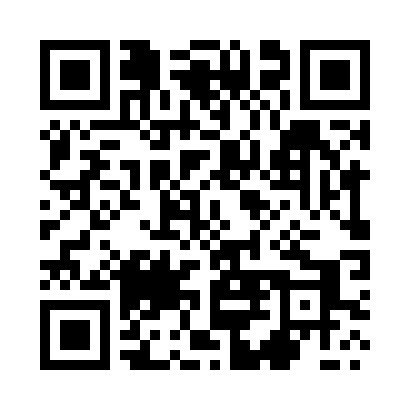 Prayer times for Raszag, PolandWed 1 May 2024 - Fri 31 May 2024High Latitude Method: Angle Based RulePrayer Calculation Method: Muslim World LeagueAsar Calculation Method: HanafiPrayer times provided by https://www.salahtimes.comDateDayFajrSunriseDhuhrAsrMaghribIsha1Wed2:205:0012:335:438:0810:392Thu2:194:5812:335:448:1010:393Fri2:194:5612:335:458:1210:404Sat2:184:5412:335:478:1310:415Sun2:174:5212:335:488:1510:426Mon2:164:5012:335:498:1710:427Tue2:154:4812:335:508:1910:438Wed2:144:4612:335:518:2010:449Thu2:144:4412:335:528:2210:4410Fri2:134:4212:335:538:2410:4511Sat2:124:4112:335:548:2610:4612Sun2:114:3912:335:558:2710:4713Mon2:114:3712:335:568:2910:4714Tue2:104:3512:335:578:3110:4815Wed2:094:3412:335:588:3210:4916Thu2:094:3212:335:598:3410:5017Fri2:084:3112:336:008:3610:5018Sat2:084:2912:336:018:3710:5119Sun2:074:2812:336:028:3910:5220Mon2:064:2612:336:038:4110:5221Tue2:064:2512:336:038:4210:5322Wed2:054:2312:336:048:4410:5423Thu2:054:2212:336:058:4510:5524Fri2:044:2112:336:068:4710:5525Sat2:044:1912:336:078:4810:5626Sun2:044:1812:336:088:4910:5727Mon2:034:1712:346:088:5110:5728Tue2:034:1612:346:098:5210:5829Wed2:024:1512:346:108:5310:5830Thu2:024:1412:346:118:5510:5931Fri2:024:1312:346:118:5611:00